О резервировании земельного участка для муниципальных нужд 	В соответствии с пунктом 1 статьи 70.1, пунктом 2 статьи 49 Земельного кодекса Российской Федерации, пунктом 20 части 1 статьи 14 Федерального закона от 06.10.2003 № 131-ФЗ «Об общих принципах организации местного самоуправления в Российской Федерации», с учетом обеспечения на территории Мурашинского муниципального округа Мурашинского района, условий для развития объектов инженерной, транспортной и социальной инфраструктур, администрация Мурашинского муниципального округа ПОСТАНОВЛЯЕТ: 1. Зарезервировать для муниципальных нужд земельный участок с кадастровым номером 43:18:310117:35.2. Утвердить схему расположения, резервируемого для муниципальных нужд земельного участка, расположенного в границах населенного пункта г. Мураши (приложение№1).3. С момента принятия настоящего постановления не предоставлять земельные участки в зоне резервируемой территории. 4. Установит срок резервирования земельного участка - три года со дня официального опубликования настоящего Постановления.5. Установить запрет на предоставление гражданам и юридическим лицам указанного земельного участка, сформированного для муниципальных нужд.6. Опубликовать постановление в Муниципальном вестнике и разместить на официальном сайте Мурашинского муниципального округа.7. Настоящее постановление вступает в силу с момента его размещения на официальном сайте муниципального образования Мурашинский муниципальный округ Кировской области.8. Контроль за исполнением настоящего Постановления возложить на первого заместителя глава администрации Мурашинского муниципального округа.Первый заместитель главыадминистрации Мурашинскогомуниципального округа                                                              А.В. Суслов__________________________________________________________________                                                                                                                                  Приложение 1                                                                                                                             Утверждаю                                                                                                                                                              Глава муниципального округа                                                                                                                                                                           ___________________ /С.И. Рябинин/Схема земельного участка на публичной кадастровой карте с кадастровым номером 43:18:310117:35, расположенного по адресу: Кировская область, Мурашинский район, г. Мураши, ул. Пионерская,7 для муниципальных нужд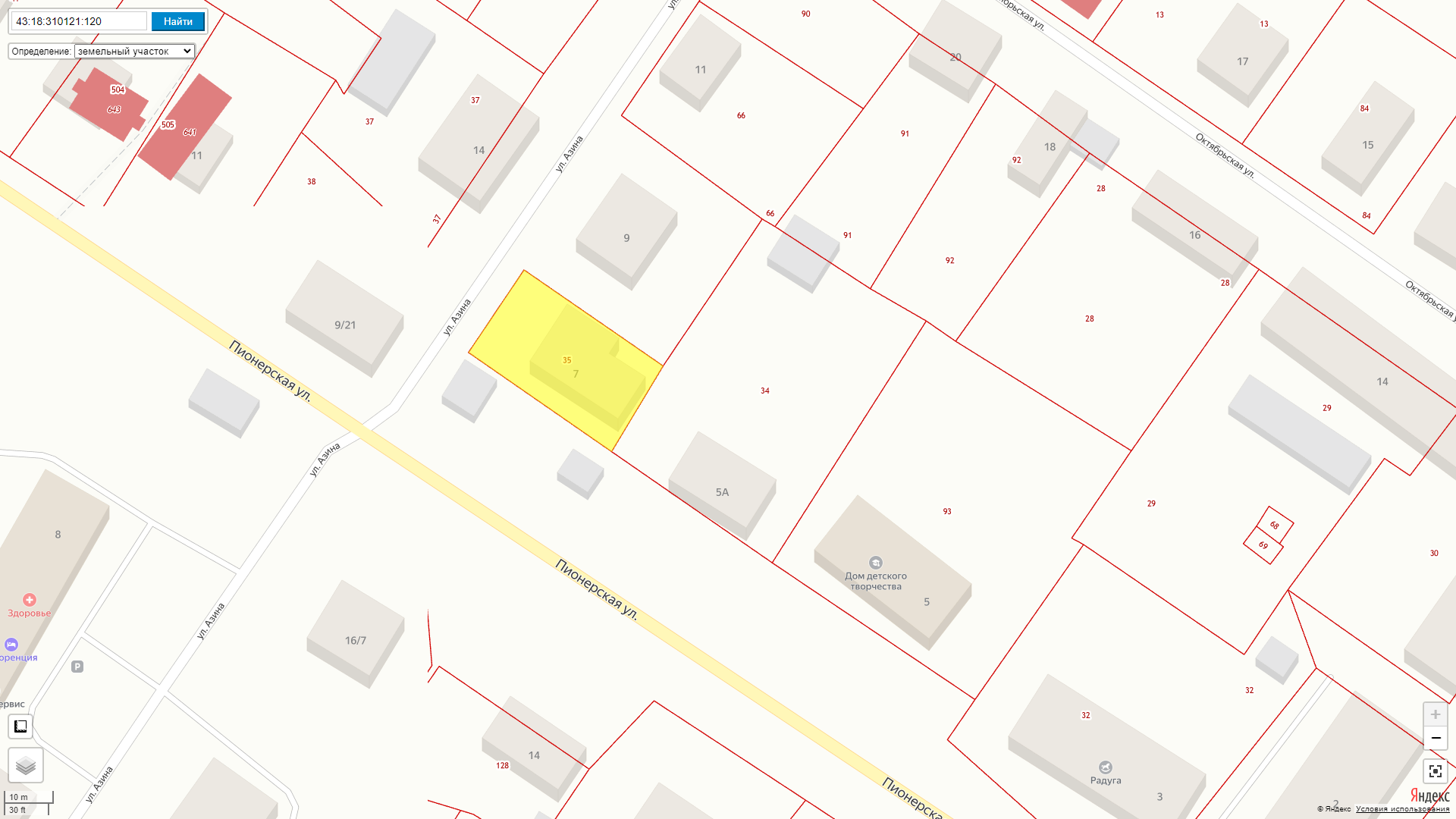 АДМИНИСТРАЦИЯ МУРАШИНСКОГО МУНИЦИПАЛЬНОГО ОКРУГАКИРОВСКОЙ ОБЛАСТИАДМИНИСТРАЦИЯ МУРАШИНСКОГО МУНИЦИПАЛЬНОГО ОКРУГАКИРОВСКОЙ ОБЛАСТИАДМИНИСТРАЦИЯ МУРАШИНСКОГО МУНИЦИПАЛЬНОГО ОКРУГАКИРОВСКОЙ ОБЛАСТИАДМИНИСТРАЦИЯ МУРАШИНСКОГО МУНИЦИПАЛЬНОГО ОКРУГАКИРОВСКОЙ ОБЛАСТИАДМИНИСТРАЦИЯ МУРАШИНСКОГО МУНИЦИПАЛЬНОГО ОКРУГАКИРОВСКОЙ ОБЛАСТИПОСТАНОВЛЕНИЕПОСТАНОВЛЕНИЕПОСТАНОВЛЕНИЕПОСТАНОВЛЕНИЕПОСТАНОВЛЕНИЕ13.04.2023№210г. Мураши г. Мураши г. Мураши г. Мураши г. Мураши 